Publicado en Madrid el 08/04/2021 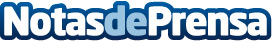  Activista, anticapitalista y defensor del amor libre: un insólito Jesucristo en el nuevo libro de Alex RacoLa última novedad de Editorial Sirio relata una historia real que adentra a los lectores en la vida y pensamientos de Jesús, y enlaza con los grandes temas de la actualidad como el feminismo o el medio ambiente. El autor italiano afincado en España, Alex Raco, el mayor especialista en Europa en hipnosis regresiva, presenta su libro más impactanteDatos de contacto:Emma Montané emontane@tinkle.es662 02 44 16Nota de prensa publicada en: https://www.notasdeprensa.es/activista-anticapitalista-y-defensor-del-amor Categorias: Nacional Historia Literatura Andalucia Entretenimiento http://www.notasdeprensa.es